Publicado en Madrid el 20/03/2024 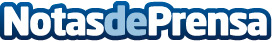 InterCloud se convierte en la primera empresa con sede fuera de Suiza en obtener la certificación Secure Swiss Finance Network (SSFN)Esta certificación brinda oportunidades a las entidades financieras españolas que se enfrentan a complejos retos de red ante el inminente desmantelamiento de Finance IPNetDatos de contacto:Axicom para InterCloudInterCloud916 61 17 37Nota de prensa publicada en: https://www.notasdeprensa.es/intercloud-se-convierte-en-la-primera-empresa Categorias: Nacional Finanzas Telecomunicaciones Madrid Software Ciberseguridad Innovación Tecnológica http://www.notasdeprensa.es